MERSİN BÜYÜKŞEHİR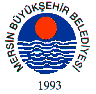 BELEDİYE MECLİSİ KARARIBirleşim Sayısı : (2)Oturum Sayısı : (1)Dönem Sayısı   : (1)Karar Tarihi    : 18/07/2014Karar Sayısı     : 307 						  		  	 	  	 	Büyükşehir Belediye Meclisi 18/07/2014 Cuma Günü Belediye Başkanı Burhanettin KOCAMAZ başkanlığında Mersin Büyükşehir Belediyesi Kongre ve Sergi Sarayı Toplantı Salonunda toplandı.Gündem maddesi gereğince; Kent Estetiği ve Yeşil Alanlar Dairesi Başkanlığı Park Bahçeler Şube Müdürlüğü’nün 16/07/2014 tarih ve 50290854/319 sayılı yazısı katip üye tarafından okundu.KONUNUN GÖRÜŞÜLMESİ VE OYLANMASI SONUNDA06/12/2012 tarih ve 28489 sayılı Resmi Gazete’de yayımlanan 6360 sayılı On Üç İlde Büyükşehir Belediyesi ve Yirmi Altı İlçe Kurulması ile Bazı Kanun ve Kanun Hükmünde Kararnamelerde Değişiklik Yapılmasına Dair Kanun’un geçici 1. maddesinin (18). fıkrası “Bu Kanunun 1. maddesinin birinci ve ikinci fıkrasında belirtilen “İllerdeki belediyeler yetkili organlarının kararıyla bu kanunla sorumluluk alanlarına dahil edilen yerleşim yerlerine yetkisi dahilindeki her türlü yatırım ve hizmeti götürebilir” hükmü gereğince; Karayollarının mülkiyetinde bulunan şehirlerarası ulaşım yollarının orta refüjlerindeki peyzaj çalışmaları ve bakımının belediyemiz tarafından yapılması ile ilgili teklifin İdaresinden geldiği şekli kabulüne, yapılan oylama neticesinde, mevcudun oy birliği ile karar verildi.Burhanettin KOCAMAZ		   Enver Fevzi KÖKSAL 		Ergün ÖZDEMİR       Meclis Başkanı			       Meclis Katibi	   		   Meclis Katibi